Steve WiltonBIO (149 words):Steve Wilton is a US Navy veteran who graduated with a degree in economics from the University of Virginia. Using proven innovation techniques, Wilton solved problems and discovered opportunities for organizations in sustainability, manufacturing, branding, marketing, product development, corporate visioning and HR. After four years in an ad agency and two years in direct marketing, Wilton served as president and CEO of a 200 employee, consumer products manufacturing and marketing company (Wilton Armetale). During that time he helped institute quality programs and efforts to implement sustainable business practices. In 1998 the company received the Pennsylvania Governor’s award for environmental excellence. During the past four years he worked in the field of business sustainability, recently at “Natural Capitalism Solutions” in Boulder, Colorado. He has delivered dozens of speeches on sustainability to business groups, as well as guest lecturing for nine classes at University of Colorado, Colorado State and Denver Universities.INTRODUCTION:Steve Wilton represents Innovation Clarity in York, PA, in matters of business sustainability. As a network member of EMS Consulting, LLC, he offers his sustainability talents to EMS Consulting’s clients.  He is the former CEO of a housewares products marketing and manufacturing company – Wilton Armetale. In 2009, he served as Deputy Director for a sustainability training organization in Nashville. Since 2010, Steve has been working with "Natural Capitalism Solutions" in Boulder Colorado to help small and mid-size businesses initiate sustainable business practices.PICTURE: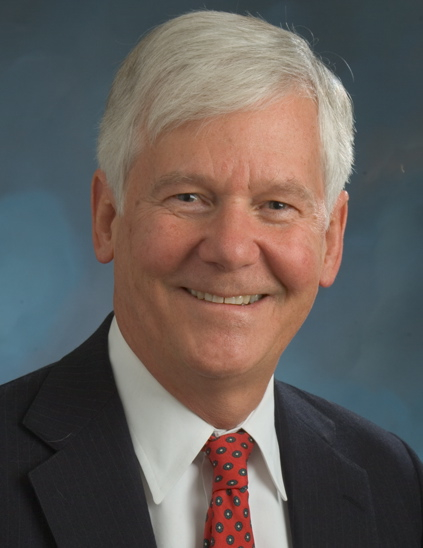 